The AeroplaneTim Minchin 2022 (written for the fantastic series “Upright”)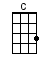 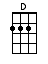 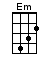 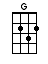 INTRO:  / 1 2 3 4 /[G] If I had the [D] blueprint or the [Em] brain[C] I would [G] build an aero-[D]planeI’d [G] fashion wings of [D] balsa wood and [Em] glue [D]And [C] I would [D] fly to [G] youI’d [Em] carve a prop from [C] old recycled [G] would havesAll [D] these relentless [Em] could havesThese [C] pointless might have [D] beensOh the [G] storms that I would [D] gladly battle [Em] through [D]So [C] I could [D] fly to [G] you[G] Had I the [D] method or the means / [Em] [D] /[C] I would [G] build a time [D] machineI’d [G] make it from the [D] scraps you always [Em] find [D]When [C] someone leaves their [D] broken dreams [G] behindAnd I’d [Em] fuel it with the [C] beats that my heart [G] missesWhen you [D] sign your name with [Em] kissesMade of [C] x’s when you [D] text me, it’s so silly but[G] Any fuel and [D] any fire [Em] will do [D][C] I will [D] fly to [G] youAnd I’d [Em] carve a prop from [C] old recycled [G] would havesAll [D] these relentless [Em] could havesThese [C] pointless might have [D] beensOh the [G] storms that I would [D] gladly battle [Em] through [D]So [C] I could [D] fly to [G] youOh the [G] storms that I would [D] gladly battle [Em] through [D]So [C] I could [D] fly to [G] youwww.bytownukulele.ca